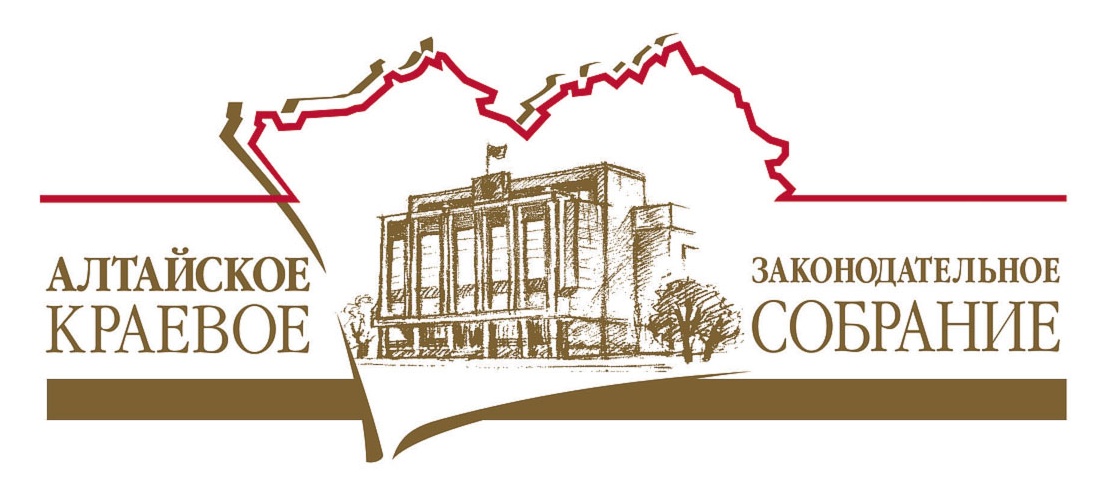 Информация о социально-экономическом развитии муниципальных образований Алтайского краяКаменский, Крутихинский, Баевский, Завьяловский, Панкрушихинский, Родинский, Тальменский, Тюменцевский, Шелаболихинский районы 
(избирательные округа №4, №5, №6)Материалы подготовлены аналитическим отделом информационно-аналитического управления 
Алтайского краевого Законодательного Собрания. По состоянию на январь 2018 года.Таблица 1Краткая информация о представительных органах муниципальных образований 
Таблица 2Рейтинги по основным показателям социально-экономического развития муниципальных образований
(по крупным и средним организациям)** по данным Министерства экономического развития Алтайского края (http://www.econom22.ru/municipal/Ukaz/reiting.php)Продолжение таблицы 2Продолжение таблицы 2* в сельхозорганизациях** в хозяйствах всех категорийТаблица 3Краткая информация по основным показателям социально-экономического развития муниципальных образований (2016 год, 9 мес. 2017 года)** по данным Управления Федеральной службы государственной статистики по Алтайскому краю и Республике Алтай* 9 мес. 2017 года*** расчетные данныеПродолжение таблицы 3*в хозяйствах всех категорий **в сельскохозяйственных организациях***9 мес. 2017 годаТаблица 4Исполнение консолидированных бюджетов муниципальных образований** по данным Министерства финансов Алтайского края http://fin22.ru/isp/isploc/Таблица 5Реализация региональных программ в муниципальных образованиях (краевой бюджет) 
(2016 год, 6 мес. 2017 года)** по данным Министерства экономического развития Алтайского края (http://www.econom22.ru/prognoz/program/reg_programms/reality/index.php)Таблица 6Рейтинг информационной открытости сайтов представительных органов 
(согласно Федеральному закону № 8-ФЗ «Об обеспечении доступа к информации о деятельности 
государственных органов и органов местного самоуправления»)* Оценивалась информация, размещенная в разделе представительного органа. Информация, расположенная в других разделах сайта, учитывалась произвольно (в случае обнаружения).** «-» – информация не обнаружена (0 баллов); «v» – информация размещена частично или кратко (1 балл); «+» – информация размещена более полно (3 балла). Таким образом, максимально возможное число баллов в данной системе оценки – 60.Наименование 
муниципального образованияКол-во населен-ных пунктовКол-во посе-ленийНаименование представи-тельного органаФИО руководителяМесто 
работы 
руководителя представительного органа, должностьУстановленное число депута-товПобедившие кандидаты на выборах 10.09.2017Победившие кандидаты на выборах 10.09.2017Победившие кандидаты на выборах 10.09.2017Победившие кандидаты на выборах 10.09.2017Победившие кандидаты на выборах 10.09.2017Наименование 
муниципального образованияКол-во населен-ных пунктовКол-во посе-ленийНаименование представи-тельного органаФИО руководителяМесто 
работы 
руководителя представительного органа, должностьУстановленное число депута-товЕРКПРФСРЛДПРСамовыд-виженцыБаевский район158Баевский районный Совет народных депутатовКравченко Александр ПетровичПенсионер17106––1Завьяловский район1812Завьяловское районное Собрание депутатовКирюшкин Валерий ИвановичМО ООГО «ДОСААФ России» Завьяловского района Алтайского края, председатель1917–––1Каменский район3214Каменское районное Собрание депутатовКашицин Виктор Евгеньевичдиректор МУП «Гостиница «Обь»20по итогам выборов 13.03.2016 г.по итогам выборов 13.03.2016 г.по итогам выборов 13.03.2016 г.по итогам выборов 13.03.2016 г.по итогам выборов 13.03.2016 г.Каменский район3214Каменское районное Собрание депутатовКашицин Виктор Евгеньевичдиректор МУП «Гостиница «Обь»204–12––Крутихинский район179Крутихинский районный Совет депутатовЖданова Светлана ПавловнаООО «Парус», директор19171100Панкруши-хинский район309Панкрушихинский районный Совет депутатовКамдин Александр БорисовичКГБУ «Панкрушихинский центр помощи детям, оставшимся без попечения родителей», директор19 (делеги-рование)–––––Родинский район2012Родинский районный Совет депутатовВоробьев Федор ВасильевичООО «Кочки», генеральный директор19 (делеги-рование)19––––Тальменский район4118Тальменский районный Совет народных депутатовПоталюк Сергей НиколаевичООО «Алтай-Форест», заместитель генерального директора19161––2Тюменцевский район2014Тюменцевское районное Собрание депутатовБелгородцев Юрий МихайловичУправление социальной защиты населения по Тюменцевскому району, директор центра занятости населения1917–––2Шелаболихин-ский район2110Совет депутатов Шелаболихинского районаАнтропов Константин ВладимировичКГБСУСО «Павловский психоневроло-гический интернат», директор1914–2–2Муниципальные образования(город, район)Объем промыш-ленного производства на душуОбъем промыш-ленного производства на душуИндекс промышлен-ного производства (полный круг)Индекс промышлен-ного производства (полный круг)Инвестиции в основной капитал на душуИнвестиции в основной капитал на душуИФО инвестиций в основной капиталИФО инвестиций в основной капиталВвод жилья на 1000 жителейВвод жилья на 1000 жителейТемп ввода жильяТемп ввода жильяУровень безрабо-тицыУровень безрабо-тицыМуниципальные образования(город, район)2016 год6 мес. 2017 года2016 год6 мес. 2017 года2016 год6 мес. 2017 года2016 год6 мес. 2017 года2016 год6 мес. 2017 года2016 год6 мес. 2017 года2016 год6 мес. 2017 годаБаевский565440104255241584958164144Завьяловский43394723181512242176152923Каменский212153275140502720273344105Крутихинский5958352533414011505040465839Панкрушихинский2841354258585516474738413825Родинский524833305426521840448235053Тальменский262551461550195673361334Тюменцевский343815594828481959 -59 -3335Шелаболихинский18122255913263649553521817Муниципальные образования(город, район)Налоговые и неналоговые доходы бюджетов на душу населенияНалоговые и неналоговые доходы бюджетов на душу населенияУдельный вес налоговых и неналоговых доходов в расходах бюджетаУдельный вес налоговых и неналоговых доходов в расходах бюджетаДинамика налоговых и неналоговых доходовДинамика налоговых и неналоговых доходовМуниципальные образования(город, район)2016 год6 мес. 2017 года2016 год6 мес. 2017 года2016 год6 мес. 2017 годаБаевский16262934452Завьяловский12169194448Каменский3541146138Крутихинский505046485717Панкрушихинский334035335417Родинский20911222314Тальменский434412245433Тюменцевский344937362757Шелаболихинский211427878Муниципальные образования(город, район)Производство скот и птица на убой (в живом весе)Производство скот и птица на убой (в живом весе)Темп роста производства скот и птица на убой (в живом весе)Темп роста производства скот и птица на убой (в живом весе)Произведено молокаПроизведено молокаТемп роста производства молокаТемп роста производства молокаНадой молока на 1 корову*Надой молока на 1 корову*Темп роста надоя молока на 1 корову*Темп роста надоя молока на 1 корову*Муниципальные образования(город, район)2016 год6 мес. 2017 года2016 год6 мес. 2017 года2016 год6 мес. 2017 года2016 год6 мес. 2017 года2016 год6 мес. 2017 года2016 год6 мес. 2017 годаБаевский575647585555545948521841Завьяловский322540281920383523272437Каменский403856254848585252483214Крутихинский364627563337322036315012Панкрушихинский474943154243455057585546Родинский131616171821211747445649Тальменский225442403932717131622Тюменцевский30263532122441934432355Шелаболихинский4131308910324314164535Муниципальные образования(город, район)Поголовье крупного рогатого скота, голов**Поголовье крупного рогатого скота, голов**Темп роста поголовья крупного рогатого скота, голов**Темп роста поголовья крупного рогатого скота, голов**Муниципальные образования(город, район)2016 год6 мес. 2017 года2016 год6 мес. 2017 годаБаевский54544059Завьяловский16173123Каменский44423652Крутихинский42412935Панкрушихинский47483254Родинский25304035Тальменский434359Тюменцевский2325401Шелаболихинский7101025Муниципальные образования(город, район)Численность населения , тыс. челЧисленность населения , тыс. челРождаемость на 1000 человек населенияРождаемость на 1000 человек населенияСмертность на 1000 человек населенияСмертность на 1000 человек населенияОбъем отгруженных товаров собственного производства, млн.рубОбъем отгруженных товаров собственного производства, млн.рубИндекс промыш-ленного производства, в к прошлому периодуИндекс промыш-ленного производства, в к прошлому периодуИндекс физического объема инвестиции в основной капитал,Индекс физического объема инвестиции в основной капитал,Инвестиции в основной капитал на душу населения, руб.***Инвестиции в основной капитал на душу населения, руб.***Ввод в действие жилых домов, на 1000 человек
населения, м2***Ввод в действие жилых домов, на 1000 человек
населения, м2***Среднемесячная начисленная заработная 
плата работников организаций, руб.Среднемесячная начисленная заработная 
плата работников организаций, руб.Муниципальные образования(город, район)на 01.012016 годана 01.012017 года2015 год2016 год2015 год2016 год2016 год2017 год**2016 год2017 год**2016 год2017 год**2016 год2017 год**2016 год2017 год**2016 год2017 год*Баевский9,59,412,610,317,115,440,932,996,3125,793,78,946752045131930418194Завьяловский18,218,211,99,116,414,3149,7116,090,4103,7131,6106,7138151050098691797718315Каменский52,952,211,29,414,615,12324,42001,982,310941,165,125921608108491990220235Крутихинский10,710,710,410,516,816,440,830,998,198,562в 1,6 р.7627665933131798518687Панкрушихинский12,212,110,811,816,118,1343,483,698,193,223,1в 1,5 р.49913537511971720421Родинский18,918,89,810,31615,6113,491,498,996,636,5в 1,8 р.1838456755161682917536Тальменский46,446,61310,615,415,11629,11085,183,688,3108,151,71522429431921541988719794Тюменцевский14,414,21110,717,615,2191,7110,0108,753,150в 2,4 р.299346523-1594815726Шелаболихинский12,812,81213,217,417,8690,0481,5104,583,390,287,32134385183511714217908Всего по краю2376,82365,712,612,114,214,0хх101,7104,690,0105,0316818983141602118521846Муниципальные образования(город, район)Валовые сборы зерновых и зернобобовых культур (в весе после доработки), 
тыс. т.*Урожайность  зерновых и зернобобовых культур (в весе после доработки) (с убранной площади), 
ц с 1 га**Производство продукции скот и птица (производство на убой в живой массе), тыс. т.*Производство продукции скот и птица (производство на убой в живой массе), тыс. т.*Производство продукции молока, 
тыс. т.*Производство продукции молока, 
тыс. т.*Надой молока на 
1 корову, 
тыс. кг*Надой молока на 
1 корову, 
тыс. кг*Поголовье крупного рогатого скота, в хозяйствах всех категорий, тыс. головПоголовье крупного рогатого скота, в хозяйствах всех категорий, тыс. головПоголовье крупного рогатого скота, в сельскохозяй-ственных организациях, тыс. головПоголовье крупного рогатого скота, в сельскохозяй-ственных организациях, тыс. головМуниципальные образования(город, район)2016 год2016 год2016 год2017 год***2016 год2017 год***2016 год2017 год***2016 год2017 год***2016 год2017 год***Баевский66,9161,460,849,367,26х2,435,104,65ххЗавьяловский80,511,23,442,1128,0122,284,223,2516,8716,567,267,41Каменский117,913,12,791,8013,229,992,362,669,309,432,642,27Крутихинский62,110,53,071,8119,5215,60хх9,8710,322,72хПанкрушихинский90,714,72,531,4516,3612,591,441,328,698,790,70хРодинский191,512,25,183,0328,7822,482,972,7314,4515,284,123,50Тальменский45,412,517,3012,1517,4714,394,543,799,509,942,832,76Тюменцевский72,514,63,642,1826,1021,583,642,7714,9814,936,676,54Шелаболихинский57,913,22,761,7333,6825,744,653,6020,5320,1715,0615,20Муниципальные образования(город, район)Доходы - всего, 
млн. руб.Доходы - всего, 
млн. руб.Собственные (налоговые и неналоговые) доходы,
млн. руб.Собственные (налоговые и неналоговые) доходы,
млн. руб.Доля собственных (налоговые и неналоговые) доходов, %**Доля собственных (налоговые и неналоговые) доходов, %**Бюджетная обеспеченность на 1 жителя до выравнивания, руб./чел.Бюджетная обеспеченность на 1 жителя до выравнивания, руб./чел.Муниципальные образования(город, район)на 
1 января 2017 г.на 1 декабря 2017 г.на 
1 января 2017 г.на 1 декабря 2017 г.на 
1 января 2017 г.на 1 декабря 2017 г.2016 год2017 годБаевский173,49176,8766,4952,5538,329,742894432Завьяловский299,71319,53134,91113,0845,035,465816770Каменский752,34612,51322,14278,6442,845,561745920Крутихинский176,85236,2356,7557,1032,124,243234181Панкрушихинский205,19214,0675,6168,6536,832,143504070Родинский294,77373,19127,88122,7643,432,951595002Тальменский625,94634,94272,29250,1743,539,456295044Тюменцевский238,32248,3688,4170,8837,128,545024364Шелаболихинский218,79224,6686,5183,4539,537,148475056Всего по районам и городам36531,6935987,5516425,0814941,8445,041,5Критерий выравнивания 
5 012 руб/челКритерий выравнивания 4 960 руб/челМуниципальные образования(город, район)Количество региональных программ, реализуемых в муниципальном образованииКоличество региональных программ, реализуемых в муниципальном образованииПрофинансировано, млн.руб.Профинансировано, млн.руб.Распределение финансирования (тыс. рублей на душу населения)**Распределение финансирования (тыс. рублей на душу населения)**Муниципальные образования(город, район)2016 год6 мес. 
2017 года2016 год6 мес. 2017 года2016 год6 мес. 2017 годаБаевский99203,774,321,47,9Завьяловский1111391,7206,021,511,3Каменский1191137,6572,121,511,0Крутихинский1111169,685,615,98,0Панкрушихинский128249,3125,520,510,4Родинский119395,2226,020,912,0Тальменский129990,7517,221,311,1Тюменцевский99309,9196,521,513,9Шелаболихинский910276,0141,121,611,0Минимальное значениеСолтонский
8Рубцовский
7Суетский
69,4Третьяковский
12,0Алейский
9,8Третьяковский
0,9Максимальное значениеАлтайский, Кулундинский, Шипуновский
13Мамонтовский
13Каменский
1137,6Каменский
572,1Алтайский
41,0Алтайский
18,2Муниципальные образования(город, район)Название, адрес, эл.почта, телефоныСведения о полномочияхСведения о руководителяхНормативно-правовые акты (НПА)Проекты НПАНовости представительного органаДоклады, выступленияПорядок и время приема гражданКонтакты приема гражданОбзоры обращений гражданСписок депутатовФото депутатовБиографии депутатовДанные об избирательных округахКонтактные данные депутатовСостав аппарата (специалистов)Контактные данные специалистовФотоматериалыОтчеты депутатовДекларации о доходахИТОГОМестоБаевский --vv----------------29Завьяловский v-++------v--v+-----58Каменский v-++-v-+------+vv---161Крутихинский +vv+vv-v--v---------124-5Панкрушихинский -vv-------v+--------67Родинский ---++-v---v---------86Тальменский --++-+-+v-v--v------152Тюменцевский +-v--v----+--v+-----124-5Шелаболихинский --+++-----+-vv------143